БЛАГОДАРСТВЕННОЕ ПИСЬМО                                       Администрация  МАДОУ ЦРР - детский сад №9 «Улыбка» г.СветлогоБЛАГОДАРИТ             Семью Коровина Ярослава    За активное, творческое  участие                в конкурсе «Безопасность и дети»                                                                                                                                                                                                                                                                                                                                                            воспитатели Авсеевич И.М.                                                                                                            Азизова С.А.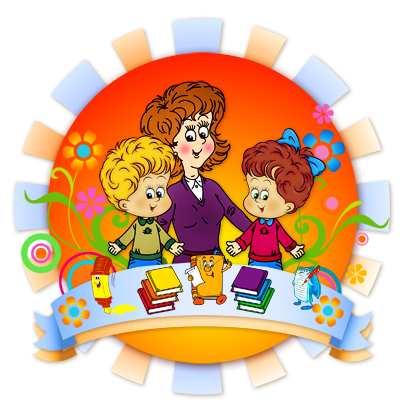 	Заведующая                                Ковалева Т.Г.                                                                          апрель 2012 годБЛАГОДАРСТВЕННОЕ ПИСЬМО                                       Администрация  МАДОУ ЦРР - детский сад №9 «Улыбка» г.СветлогоБЛАГОДАРИТ             Семью Иванцовой Валерии   За активное, творческое участие                 в конкурсе «Безопасность и дети»                                                                                                                                                                                                                                                                                                        воспитатели Авсеевич И.М.                                                                                                            Азизова С.А.	Заведующая                                Ковалева Т.Г.                                                                         апрель 2012 годБЛАГОДАРСТВЕННОЕ ПИСЬМО                                       Администрация  МАДОУ ЦРР - детский сад №9 «Улыбка» г.СветлогоБЛАГОДАРИТ             Семью Никифоровича Саши   За активное, творческое  участие              в конкурсе «Безопасность и дети»                                                                                                                                                                                                                                                                                                                                                      воспитатели Авсеевич И.М.                                                                                                            Азизова С.А.	Заведующая                                Ковалева Т.Г.                                                                          апрель 2012 годБЛАГОДАРСТВЕННОЕ ПИСЬМО                                       Администрация  МАДОУ ЦРР - детский сад №9 «Улыбка» г.СветлогоБЛАГОДАРИТ             Семью Мягких Ярослава   За активное, творческое  участие              в конкурсе «Безопасность и дети»                                                                                                                                                                                                                                                                                                                                                      воспитатели Авсеевич И.М.                                                                                                          Азизова С.А.              Заведующая                                Ковалева Т.Г.                                                                          апрель 2012 годБЛАГОДАРСТВЕННОЕ ПИСЬМО                                       Администрация  МАДОУ ЦРР - детский сад №9 «Улыбка» г.СветлогоБЛАГОДАРИТ             Семью Ковалюк Кирилла   За активное, творческое участие                 в конкурсе «Безопасность и дети»                                                                                                                                                                                                                                                                                                        воспитатели Авсеевич И.М.                                                                                                            Азизова С.А.              Заведующая                                Ковалева Т.Г.                                                                          апрель 2012 годБЛАГОДАРСТВЕННОЕ ПИСЬМО                                       Администрация  МАДОУ ЦРР - детский сад №9 «Улыбка» г.СветлогоБЛАГОДАРИТ             Семью Сергутко Вики   За активное, творческое  участие              в конкурсе «Безопасность и дети»                                                                                                                                                                                                                                                                                                                                                      воспитатели Авсеевич И.М.                                                                                                            Азизова С.А.              Заведующая                                Ковалева Т.Г.                                                                          апрель 2012 годБЛАГОДАРСТВЕННОЕ ПИСЬМО                                       Администрация  МАДОУ ЦРР - детский сад №9 «Улыбка» г.СветлогоБЛАГОДАРИТ             Семью Цепелевой Тани   За активное, творческое  участие              в конкурсе «Безопасность и дети»                                                                                                                                                                                                                                                                                                                                                      воспитатели Авсеевич И.М.                                                                                                            Азизова С.А.	              Заведующая                                Ковалева Т.Г.                                                                          апрель 2012 год                              МАДОУ ЦРР - детский сад №9 «Улыбка» г.Светлого                               ГРАМОТА	НАГРАЖДАЕТСЯ               Семья Молодцовой Ксении   ПОБЕДИТЕЛЬ в творческом  конкурсе                                        «Безопасность и дети»                                                                                                                                                                                                                                                                                                                                                воспитатели Авсеевич И.М.                                                                                                           Азизова С.А.         Заведующая                                Ковалева Т.Г.                                                                          апрель 2012 год                              МАДОУ ЦРР - детский сад №9 «Улыбка» г.Светлого                               ГРАМОТА	НАГРАЖДАЕТСЯ               Семья Беляускас Егора   ПОБЕДИТЕЛЬ в творческом  конкурсе                                        «Безопасность и дети»                                                                                                                                                                                                                                                                                                                                                воспитатели Авсеевич И.М.                                                                                                           Азизова С.А.         Заведующая                                Ковалева Т.Г.                                                                          апрель 2012 годБЛАГОДАРСТВЕННОЕ ПИСЬМО                                       Администрация  МАДОУ ЦРР - детский сад №9 «Улыбка» г.СветлогоБЛАГОДАРИТ             Семью Демешко Вадима   За активное, творческое участие                 в конкурсе «Безопасность и дети»                                                                                                                                                                                                                                                                                                        воспитатели Авсеевич И.М.                                                                                                            Азизова С.А.              Заведующая                                Ковалева Т.Г.                                                                          апрель 2012 годБЛАГОДАРСТВЕННОЕ ПИСЬМО                                       Администрация  МАДОУ ЦРР - детский сад №9 «Улыбка» г.СветлогоБЛАГОДАРИТ             Семью Воеводина Данилы   За активное, творческое участие                 в конкурсе «Безопасность и дети»                                                                                                                                                                                                                                                                                                        воспитатели Авсеевич И.М.                                                                                                            Азизова С.А.              Заведующая                                Ковалева Т.Г.                                                                          апрель 2012 годБЛАГОДАРСТВЕННОЕ ПИСЬМО                                       Администрация  МАДОУ ЦРР - детский сад №9 «Улыбка» г.СветлогоБЛАГОДАРИТ             Семью Потрикеева Андрея   За активное, творческое участие                 в конкурсе «Безопасность и дети»                                                                                                                                                                                                                                                                                                        воспитатели Авсеевич И.М.                                                                                                            Азизова С.А.              Заведующая                                Ковалева Т.Г.                                                                          апрель 2012 годБЛАГОДАРСТВЕННОЕ ПИСЬМО                                       Администрация  МАДОУ ЦРР - детский сад №9 «Улыбка» г.СветлогоБЛАГОДАРИТ             Семью Наугольникову Полину   За активное, творческое участие                 в конкурсе «Безопасность и дети»                                                                                                                                                                                                                                                                                                        воспитатели Авсеевич И.М.                                                                                                            Азизова С.А.              Заведующая                                Ковалева Т.Г.                                                                          апрель 2012 год